    Kada stvari krenu po zlu, naša Humanitarna udruga „Kap dobrote“,   za svih je uvijek tu!!!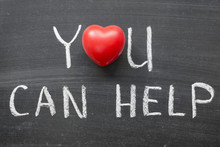     U našoj školi postoji Humanitarna udruga „Kap dobrote“ čiji je osnivač učiteljica Antonia Bajlo. Kad njezino oko nešto uoči, cijeli tim u pomoć priskoči. A tim su naši učitelji, učenici i roditelji koji se istog trena odazovu na svaki poziv u pomoć.   Inače, sve je to započelo jednim, hvalevrijednim, projektom čiji pokretači  su bili Vice Rados, Ana Klišmanić, Luka Glavan te Nina Bukvić sa svojom mentoricom Antoniom Bajlo.  Na satovima izvannastavnih aktivnosti pod nazivom „Mali građani“ razgovarali smo o raznim temama koje smo crpili iz svog životnog okruženje, ali i kroz primjere iz priča koje smo slušali. Tema koja je ove učenike potaknula na nešto više od same priče su djeca koju su gledali po školi. To su djeca koja u školu dolaze bez marende, tople odjeće, obuće. Često nemaju školski pribor, a izleti su za njih nešto o čemu mogu samo maštati. Zbog toga su često izolirani, nailaze na ruganje vršnjaka i jako su nesretni.   Odlučili su nešto poduzeti kako bi to promijenili i zato smo osmislili ovaj projekt. Istražili smo tko se brine i na koji način o takvim obiteljima, a potom smo odlučili sami nešto poduzeti.   Prijedlozi su bili različiti, no ovaj nam se učinio najbolji. U svakom razrednom odjelu, kao i u školskoj zbornici stavit ćemo kasicu u koju će učenici, a i djelatnici ubacivati po 1 kunu mjesečno. Isto tako učenici će izrađivati ukrase koje će prodavati na božićnom i uskrsnom sajmu. Od tog novca  ćemo kupovati hranu, higijenske potrepštine, igračke, hranu za ljubimce, a povremeno prikupljati i odjeću,  kako bi svoj lanac dobrote širili i izvan naše škole.    Ovim projektom učenici tada 2.d razreda, osvojili su prvo mjesto na Županijskoj smotri projekata iz Građanskog odgoja, sudjelovali su na Državnoj smotri projekata, te su ga predstavili pred roditeljima, učiteljima, Volonteskim klubom Zadar, na Stručnom skupu iz Građanskog odgoja, Međunarodnim stručnim skupom Ethika…     Iz ovog projekta rodila se naša Humanitarna udruga koja već godinama marljivo radi.   Da bi sve išlo lakše u školi je osnovan i Volonterski klub čiji su osnivači bivši ravnatelj Ivan Čular te učiteljice Nera Batina i Antonia Bajlo.  Danas klub vode učiteljice Antonia Bajlo, Ivanka Biskup i Maja Škara, a na desetke učitelja i učenika su aktivni su članovi istoga.    Svake godine u našoj se školi održe brojne akcije. Redovito pomažemo našim potrebitim učenicima kupujući im hranu, školski pribor, higijenske potrepštine, prikupljamo odjeću i obuću, financiramo izlete i ekskurzije. Iza sebe imamo dvije velike akcije kad je bila u pitanju bolest naših malih prijatelja iz škole. Osim toga odazivamo se svim akcijama izvan škole. Imamo akciju Vukovaru ZaDar, prikupljanje za socijalnu samoposlugu, pučku kuhinju, posjet Domu za starije i nemoćne (igranje društvenih igara i priredba), posjet Latici(vrtić za djecu s posebnim potrebama),dječjoj pedijatriji, OŠ Voštarnica, posjet zadarskom azilu (druženje sa psima i opskrba hranom i higijenskim potrepštinama)…Što učenicima ovo znači?Svaki učenik iz škole mora izaći prvenstveno kao čovjek, koji će  u sebi naučiti njegovati osnovne životne vrijednosti. Ono što ponese sa sobom iz školskih klupa, oblikovat će ga kao osobu, stoga je vrlo važno da učenici od najranije dobi usvoje društvene vrednote  i razviju poštovanje za zajednicu u kojoj žive. Pomoći drugome pruža neprocjenjiv osjećaj. Pomažući druge, pomažemo sebi! – učiteljica Antonia.                     Kad se male ruke slože,sve se može!!!!!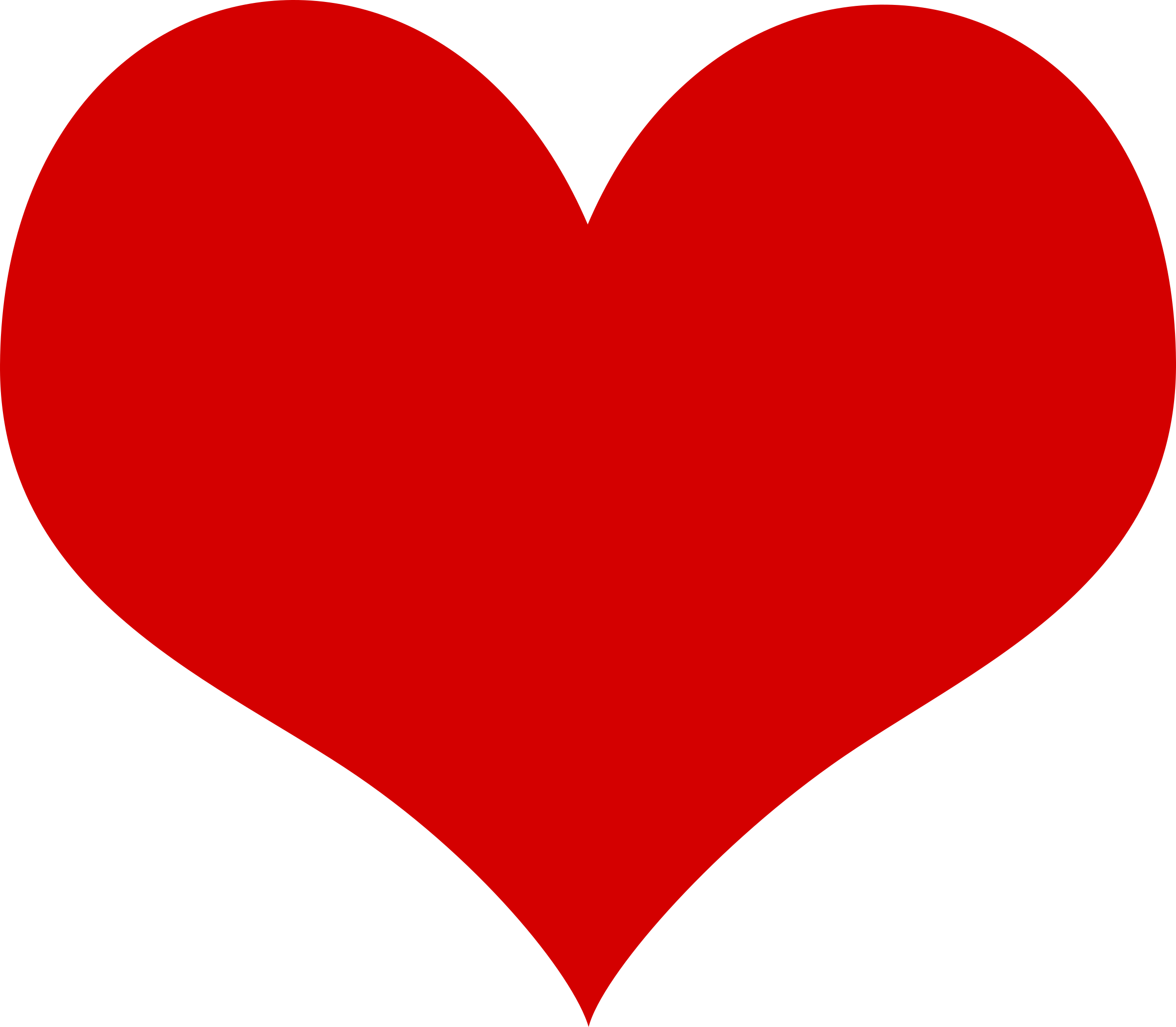 